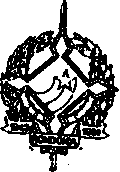 GOVERNO DO ESTADO DE RONDÔNIA GOVERNADORIADECRETO N 1130 DE 10 DE MAIO 10 DE 1983.0 GOVERNADOR DO ESTADO DE RONDÔNIA, usando das atribuições que lhe confere a Lei Complementar n? 04l, de 22 de dezembro de 1981,  RESOLVE;Conceder afastamento a servidora HELENA CIRAU LO PEDROSA MAIA, Advogada MC", Cadastro n. 06,890, lotada na Secretaria de Estado do Interior e Justiça, para deslocar-se até a cidade de Manaus-AM, para tratar de assuntos de interesse da SEIJUS, no  período de 10 a 13 de maio do corrente ano.Jorge Teixeira de OliveiraGovernador-.^